1.3.8. Orbitale und QuantenzahlenDie räumlichen Wahrscheinlichkeitsverteilungen der Elektronen in der Atomhülle werden als ORBITALE bezeichnet.Hauptquantenzahl nkennzeichnet im Wesentlichen das Energieniveau des Elektrons in der Hülle.kann die Werte n = 1, 2, 3, … annehmenmit wachsendem n ändert sich die räumliche Verteilung und der Abstand vom KernNebenquantenzahl lkennzeichnet die verschiedenen Orbitalekann die Werte von 0 bis n – 1 annehmenl = 0  s-Orbital  kugelförmig	
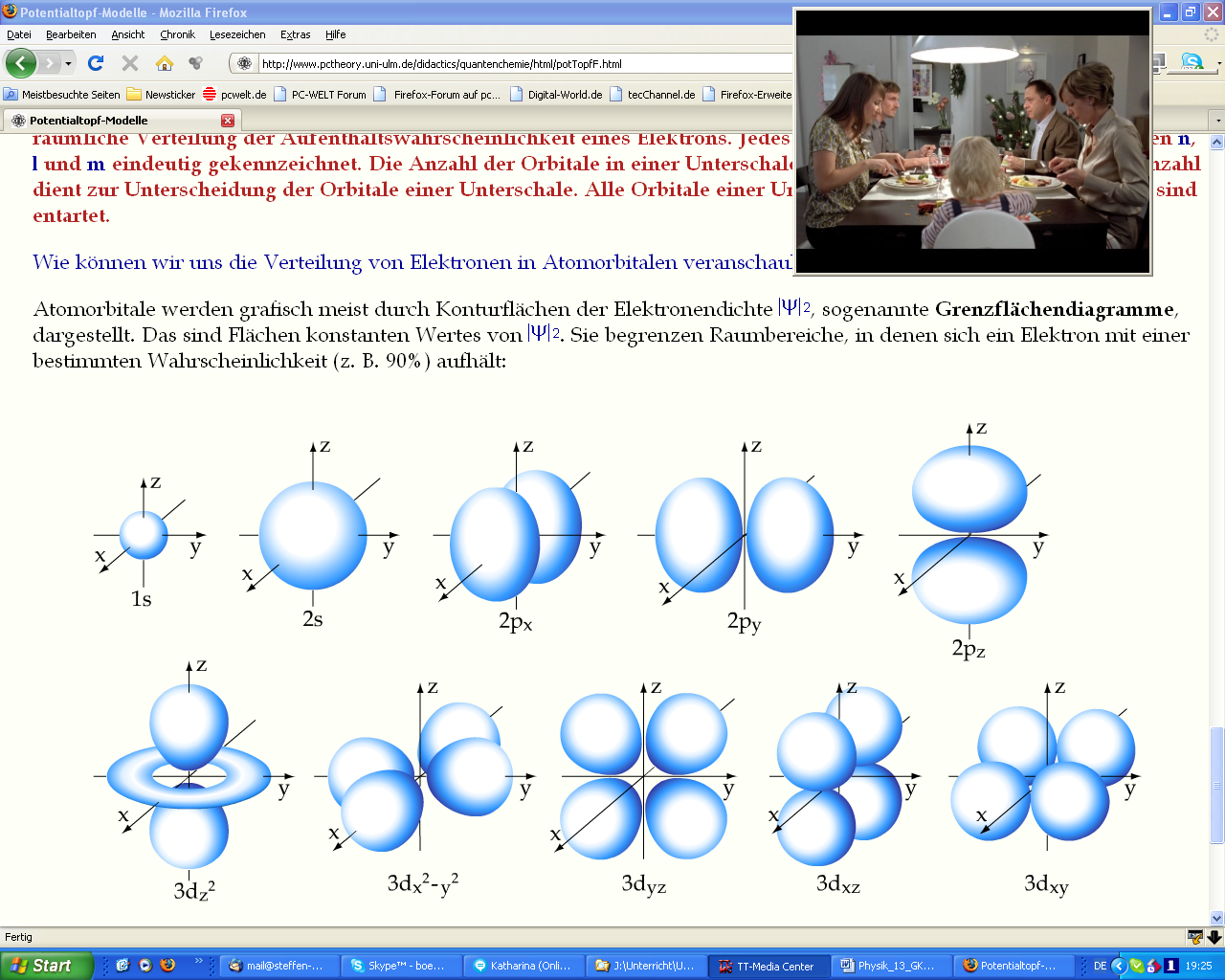 l = 1  p-Orbital  oft zwei Ellipsen	
l = 2: d-Orbital; l = 3: f-OrbitalMagnetquantenzahl munterscheidet Orbitale mit gleichem n und l nach ihrer Orientierung im Raumkann die Werte von –l bis +l annehmenbeim 2p-Orbital gibt es also die Zustände m = –1, 0 und 1, die mit 2px, 2py und 2pz bezeichnet werdenSpinquantenzahl sbeschreibt die Richtung der Eigenrotation des Elektronskann die Werte  und  annehmen.Einer vorgegebenen Hauptquantenzahl n kann man 2n2 verschiedene Kombinationen der anderen Quantenzahlen zuordnen.PAULI-PRINZIP
In einem Atom können niemals zwei Elektronen vier identische Quantenzahlen besitzen.